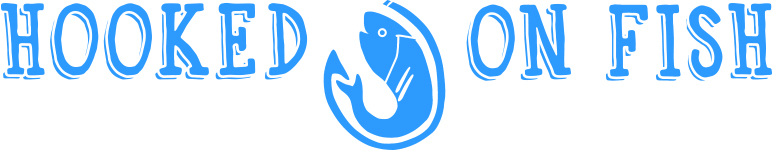 Fresh. Simple. Sustainable.Baked Trout with Shiitake Mushrooms, Tomatoes, and Ginger Bon AppétitNonstick cooking spray2 whole rainbow trout (about 12 ounces each), cleaned, boned, butterflied2 green onions, chopped2 large fresh shiitake mushrooms, stemmed, caps thinly sliced½ cup chopped seeded tomatoes2 teaspoons minced peeled fresh ginger2 garlic cloves, minced4 teaspoons soy sauce2 teaspoons Asian sesame oilFresh cilantro sprigsPreheat oven to 400°F. Line large rimmed baking sheet with foil; coat with nonstick spray. Sprinkle fish with salt and pepper. Open fish like a book and arrange, skin side down, on prepared baking sheet.Mix next 5 ingredients in bowl. Sprinkle mixture over fish, drizzle with soy sauce and sesame oil, then top with cilantro sprigs. Bake uncovered until fish is opaque in center, about 20 minutes.